СОГЛАСОВАНО	УТВЕРЖДАЮ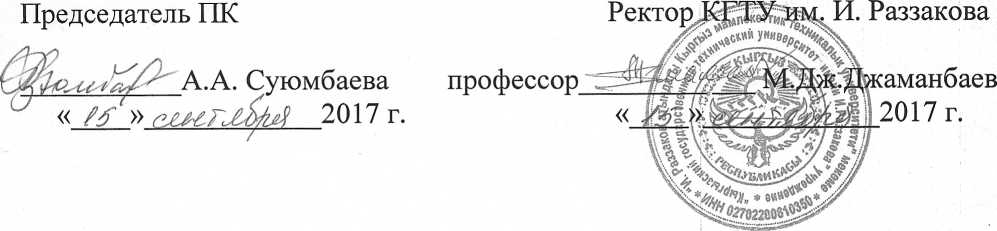 Инструкцияо мерах пожарной безопасности в общежитии КГТУ им. И. Раззакова1 Общие положения1Л Настоящая инструкция о мерах пожарной безопасности в общежитии (далее — инструкция), Кыргызского государственного технического университета им. И. Раззакова (КГТУ) (далее — университет) устанавливает основные требования пожарной безопасности в общежитии.Каждый работник университета, а также лицо проживающее или посещающее общежитие обязано знать и строго исполнять требования настоящей инструкции, не допускать действия, которые могут привести к пожару.Все лица, вселяемые в общежитие, должны проходить первичный, повторные инструктажи по пожарной безопасности под подпись в журнале правила пожарной безопасности для студентов в общежитии № 1,2,3. Лица, не прошедшие противопожарный инструктаж, в общежитие не заселяются.Ответственность за нарушение требований пожарной безопасности несет комендант общежития, назначенный в установленном порядке ответственным за обеспечение пожарной безопасности.2.Содержание помещений общежитияПомещения должны постоянно находиться в чистоте и порядке.Средства пожарной безопасности, системы противопожарного водоснабжения, первичные средства пожаротушения должны постоянно содержаться в исправном рабочем состоянии.Подступы к электрооборудованию, первичным средствам пожаротушения, эвакуационным выходам в общежитии должны быть свободными.Двери эвакуационных выходов в общежитии должны открываться в сторону выхода из здания.Двери эвакуационных выходов должны запираться только на легкооткрывающиеся замки.Системы противодымной защиты (вытяжки), аварийное освещение, внутренний противопожарный водопровод, должны систематически проверяться и постоянно находиться в исправном состоянии./В здании общежития должны быть на видных местах вывешены поэтажные планы эвакуации людей в случае пожара. Во всех комнатах общежития должны быть вывешены: краткая памятка о правилах пожарной безопасности, памятка о действиях людей на случай возникновения пожара.Работники общежития должны быть обеспечены электрическими фонарями на случай отключения электроэнергии (не менее 1 фонаря на каждого дежурного), индивидуальными средствами фильтрующего действия для защиты органов дыхания и зрения человека от токсичных продуктов горения, которые должны храниться непосредственно на рабочем месте.Двери подвальных, чердачных помещений, люки должны быть закрыты на замок. На дверях, люках должна быть информация о месте хранения ключей.Установка и подключение любых электрических приборов в общежитии должны быть согласованы с отделом главного энергетика.3. ЗапрещаетсяЗагромождать эвакуационные пути и выходы (в том числе проходы, коридоры, тамбуры, галереи, лестничные площадки, марши лестниц, двери, эвакуационные люки) различными материалами, изделиями, мебелью, оборудованием, производственными отходами, мусором и другими предметами, а также блокировать двери эвакуационных выходов и подступы к средствам пожаротушения, электрооборудованию.Курить и применять открытый огонь в помещении общежития.Оставлять без присмотра включенные телевизоры, видео- и аудиотехнику.Пользоваться поврежденными розетками, осветвительными и соединительными коробками и другими электроустановочными изделиями.Применять в целях отопления нестандартные (самодельные) нагревательные электроприборы.Пользоваться в комнатах общежития электроплитками, электрочайниками и другими электронагревательными приборами, не имеющими устройств тепловой защиты, без подставок из негорючих теплоизоляционных материалов, исключающих опасность возникновения пожара.Эксплуатировать электрические провода и кабели с поврежденной или потерявшей защитные свойства изоляцией.Подключать нескольких потребителей электроэнергии к одному источнику электропитания.Использовать временную электропроводку, а также удлинители для питания электроприборов, не предназначенных для проведения аварийных и других временных работ.Обертывать электролампы и светильники бумагой, тканью и другими горючими материалами, а также эксплуатировать светильники со снятыми колпаками (рассеивателями), предусмотренными конструкцией светильника.В здании общежития должны быть на видных местах вывешены поэтажные планы эвакуации людей в случае пожара. Во всех комнатах общежития должны быть вывешены: краткая памятка о правилах пожарной безопасности, памятка о действиях людей на случай возникновения пожара.Работники общежития должны быть обеспечены электрическими фонарями на случай отключения электроэнергии (не менее 1 фонаря на каждого дежурного), индивидуальными средствами фильтрующего действия для защиты органов дыхания и зрения человека от токсичных продуктов горения, которые должны храниться непосредственно на рабочем месте.Двери подвальных, чердачных помещений, люки должны быть закрыты на замок. На дверях, люках должна быть информация о месте хранения ключей.Установка и подключение любых электрических приборов в общежитии должны быть согласованы с отделом главного энергетика.3. ЗапрещаетсяЗагромождать эвакуационные пути и выходы (в дом числе проходы, коридоры, тамбуры, галереи, лестничные площадки, марши лестниц, двери, эвакуационные люки) различными материалами, изделиями, мебелью, оборудованием, производственными отходами, мусором и другими предметами, а также блокировать двери эвакуационных выходов и подступы к средствам пожаротушения, электрооборудованию.Курить и применять открытый огонь в помещении общежития.Оставлять без присмотра включенные телевизоры, видео- и аудиотехнику.Пользоваться поврежденными розетками, осветвительными и соединительными коробками и другими электроустановочными изделиями.Применять в целях отопления нестандартные (самодельные) нагревательные электроприборы.Пользоваться в комнатах общежития электроплитками, электрочайниками и другими электронагревательными приборами, не имеющими устройств тепловой защиты, без подставок из негорючих теплоизоляционных материалов, исключающих опасность возникновения пожара.Эксплуатировать электрические провода и кабели с поврежденной или потерявшей защитные свойства изоляцией.Подключать нескольких потребителей электроэнергии к одному источнику электропитания.Использовать временную электропроводку, а также удлинители для питания электроприборов, не предназначенных для проведения аварийных и других временных работ.Обертывать электролампы и светильники бумагой, тканью и другими горючими материалами, а также эксплуатировать светильники со снятыми колпаками (рассеивателями), предусмотренными конструкцией светильника.Допускать соприкосновение электросветильников со сгораемыми конструкциями и горючими материалами.Использовать выключатели, штепсельные розетки и т.п. для подвешивания одежды, а также заклеивать электропровода обоями, пленкой и другими синтетическими и горючими материалами.Устранять самостоятельно неисправности в электросетях и электроаппаратуре, вызывающие искрение, короткое замыкание, неисправную электросеть следует отключать до приведения ее в пожаробезопасное состояние.Производить чистку мебели, ремонтные и реставрационные работы с использованием легковоспламеняющихся жидкостей (для указанных целей использовать только пожаробезопасные моющие растворы и препараты).Разводить костры, сжигать отходы на территории общежития.Производить самовольную перепланировку, изменять функциональное назначение помещений общежития. Реконструкция, перепланировка, изменение функционального назначения помещений должна согласовываться с отделом по эксплуатации зданий и сооружений университета.Размещать (складировать) в электрощитовых (у электрощитов), у электродвигателей и пусковой аппаратуры горючие (в том числе легковоспламеняющиеся) вещества и материалы.Хранить и применять на чердаках, в подвалах и цокольных этажах общежития легковоспламеняющиеся и горючие жидкости, взрывчатые вещества, пиротехнические изделия, баллоны с горючими газами, товары в аэрозольной упаковке, целлулоид и другие пожаро взрывоопасные вещества и материалы, кроме случаев, предусмотренных нормативными документами по пожарной безопасности.Использовать чердаки, технические этажи, вентиляционные камеры и другие технические помещения общежития для организации производственных участков, мастерских, а также для хранения продукции, оборудования, мебели и других предметов.Устраивать в подвалах и цокольных этажах общежития мастерские, атакже размещать иные	хозяйственные помещения,	если нетсамостоятельного выхода	или выход	из них не	изолированпротивопожарными преградами от общих лестничных клеток.3.21 Устраивать в лестничных клетках и поэтажных коридорах общежития кладовые и другие подсобные помещения, а также хранить под лестничными маршами и на лестничных площадках вещи, мебель и другие горючие материалы.Проживающие в общежитииПроживающие в общежитии обязаны:Соблюдать правила противопожарного режима в помещениях и на территории университета.Уходя из комнаты, отключать все электроприборы и освещение.Ознакомиться с планом эвакуации из здания, а также расположением выходов.Сообщать администрации обо всех неисправностях электрооборудования, которые могут вызвать пожар.Действия персонала при пожаре и проведении практических тренировок по обеспечению безопасной и быстрой эвакуации людей припожаре5.1. В дневное времяПри обнаружении пожара или признаков горения (задымление, запах гари) в здании общежития каждый работник, проживающий обязан:Немедленно сообщить об этом:в пожарную охрану по телефону 101,112 (в сообщении указать адрес объекта, что горит, сведения о наличии людей, свою фамилию);дежурному по университету.Открыть двери всех эвакуационных выходов.Приступить к эвакуации людей из общежития в соответствии с планом эвакуации, надев индивидуальные средства защиты органов дыхания.Проверить на всех этажах наличие людей, при необходимости задействовать индивидуальные средства спасения (лестницы) с верхних этажей здания.Обеспечить отключение электроснабжения в здании с привлечением электрика службы главного электроэнергетика. Приступить к тушению пожара имеющимися средствами пожаротушения (огнетушители, внутренний пожарный водопровод) до прибытия пожарных подразделений не подвергая свою жизнь и жизнь других людей опасности.Организовать встречу пожарных подразделений, сообщить руководителю тушения пожара о количестве людей, оставшихся в здании.В ночное времяПри обнаружении пожара или признаков горения (задымление, запах гари) в здании дежурный вахтер немедленно сообщает:в пожарную охрану по телефону 101 (в сообщении указать адрес объекта, что горит, сведения о наличии людей, свою фамилию).Надев индивидуальные средства защиты фильтрующего действия, дежурный вахтер, взяв фонарь с вахты, приступает к эвакуации людей из здания, при необходимости задействует индивидуальные средства спасения (лестницы) с верхних этажей здания, проверяет на всех этажах здания наличие людей.До прибытия пожарных подразделений дежурный вахтер приступает к тушению пожара имеющимися средствами пожаротушения (огнетушители, внутренний пожарный водопровод).Дежурный вахтер организует встречу пожарных подразделений и сообщает руководителю тушения пожара о количестве людей, оставшихся в здании.Действия проживающих в общежитии в случае получения сигнала о пожаре и при проведении практических занятий6.1 При оповещении о пожаре в здании необходимо:быстро одеться, собрать свои личные вещи и документы;закрыть окна;отключить все электроприборы, выключить освещение, закрыть помещение;согласно плану эвакуации выйти из здания через основной или запасной выход и прибыть в место сбора;доложить о своем прибытии коменданту общежития.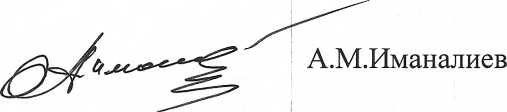 Главный инженерСогласовано: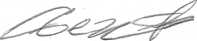 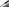 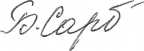 